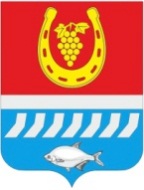 СОБРАНИЕ ДЕПУТАТОВ ЦИМЛЯНСКОГО РАЙОНАРЕШЕНИЕНа основании предписания Министерства строительства, архитектуры и территориального развития Ростовской области от 06.08.2019 № 26/3571, район», Собрание депутатов Цимлянского районаРЕШИЛО:1. Внести в приложение к решению Собрания депутатов Цимлянского района от 25.06.2018 № 144 «Об Утверждении Положения о порядке проведения публичных слушаний в области градостроительной деятельности на территории муниципального образования «Цимлянский район» изменения, дополнив его приложениями №№ 1, 2, 3, 4, согласно приложениям №№ 1, 2, 3, 4 к настоящему решению.2. Настоящее решение вступает в силу с момента официального опубликования. 3. Контроль за исполнением решения возложить на комиссию по аграрной политике, продовольствию и природопользованию Собрания депутатов Цимлянского района.Председатель Собрания депутатов – глава Цимлянского района					               Л.П. ПерфиловаПриложение № 1к решению Собрания депутатов Цимлянского района от 19.03.2020 № 282«Приложение № 1к Положению о порядке проведения публичных слушаний в области градостроительной деятельности на территории муниципального образования «Цимлянский район»Требования к информационным стендам, на которых размещаются оповещения о начале общественных обсуждений или публичных слушаний1. Информационные стенды оборудуются на видном, доступном месте около здания Администрации Цимлянского района по адресу: г. Цимлянск, ул. Ленина, д. 24. 2. Внешний вид информационного стенда должен отвечать требованиям современного городского дизайна, иметь подсветку информационного поля с целью доступности информации в темное время суток.3. Высота размещения информации должна быть рассчитана на средний рост заявителя (не выше 170 см, не ниже 140 см).4. Информация, размещаемая на информационном стенде, должна быть выполнена черным шрифтом размером не менее 14 кеглей на белом фоне, иметь заголовок более крупный, чем основной текст сообщения.5. В верхней части стенда размещается заголовок «Информация» и указание наименования владельца информационного стенда.6. Размещаемая информация должна быть защищена от стихийных повреждений и наклеивания коммерческой рекламы и объявлений физических лиц.»Председатель Собрания депутатов –глава Цимлянского района                                                               Л.П. ПерфиловаПриложение № 2к решению Собрания депутатов Цимлянского района от 19.03.2020 № 282«Приложение № 2к Положению о порядке проведения публичных слушаний в области градостроительной деятельности на территории муниципального образования «Цимлянский район»Порядок проведения экспозиции проекта, подлежащего рассмотрению на общественных обсуждениях или публичных слушаниях, а также порядок консультирования посетителей экспозиции проекта, подлежащего рассмотрению на общественных обсуждениях или публичных слушаниях1. Размещение экспозиции (демонстрационных материалов проекта и информационных материалов к нему) осуществляется на стационарных стендах, размещенных в помещении Администрации Цимлянского района одновременно с размещением на официальном сайте Администрации Цимлянского района в сети «Интернет» проекта, подлежащего рассмотрению на общественных обсуждениях или публичных слушаниях.2. Экспозиция должна содержать тему проекта, подлежащего рассмотрению на общественных обсуждениях или публичных слушаниях, текстовые и графические материалы проекта, фамилию, имя, отчество, телефон и номер кабинета контактного лица, осуществляющего консультирование (представителя уполномоченного на проведение общественных обсуждений органа местного самоуправления), указание номера кабинета, в котором находится журнал учета посетителей экспозиции проекта, подлежащего рассмотрению на общественных обсуждениях, или журнал учета посетителей экспозиции проекта, подлежащего рассмотрению на публичных слушаниях.3. Консультирование посетителей экспозиции проекта осуществляется по требованию в дни и часы, указанные в оповещении о начале общественных обсуждений или публичных слушаний, в которые возможно посещение указанных экспозиции или экспозиций, непосредственно при личном обращении к специалисту, осуществляющему консультирование.	4. Перед началом консультирования представителями Администрации Цимлянского района осуществляется учет посетителей экспозиции посредством записи в журнале учета посетителей экспозиции проекта, подлежащего рассмотрению на общественных обсуждениях, или в журнале учета посетителей экспозиции проекта, подлежащего рассмотрению на публичных слушаниях.»Председатель Собрания депутатов –глава Цимлянского района                                                               Л.П. ПерфиловаПриложение № 3к решению Собрания депутатов Цимлянского района от 19.03.2020 № 282«Приложение № 3к Положению о порядке проведения публичных слушаний в области градостроительной деятельности на территории муниципального образования «Цимлянский район»                                                       ФОРМА                                     протокола публичных слушанийпо вопросам градостроительной деятельности
г. Цимлянск                                                                      "___" ________ 20__ г.№ ______В соответствии  с  Градостроительным  кодексом  Российской  Федерации, Решением Собрания Депутатов Цимлянского района от__________№_______«О назначении публичных слушаний по проекту________________________________________________________________________________________________________________________________________________________________________________________________________________________________________________________________________________         (наименование проекта, вынесенного на публичные слушания)______________________________________________________________________________________________________________________________________              (наименование организатора публичных слушаний)Оповещение о начале публичных слушаний опубликовано на официальном сайте администрации Цимлянского района, в информационно - телекоммуникационной сети Интернет от "___" ________ 20__ г.Публичные слушания проведены по адресу ________________________________________________________________________________________Прием предложений и замечаний участников публичных слушаний осуществлялся с "___" ______ 20__ г. по "___" ______ 20__ г.Предложения и замечания, поступившие в ходе проведения публичных слушаний:от участников публичных слушаний,  постоянно проживающих на территории, в пределах которой проводятся публичные слушания:от иных участников публичных слушаний:Приложение:  перечень  участников  публичных  слушаний, принявших участие в рассмотрении проекта.
______________________________________                       ______________    (Ф.И.О., должность представителя                                                                          (подпись)    организатора публичных слушаний)»Приложение
к форме протокола
публичных слушаний по
вопросам градостроительной
деятельности
от  "___" ________ 20__ г. № ___Перечень участников публичных слушаний, принявших участие в рассмотрении проектаПредседатель Собрания депутатов –глава Цимлянского района                                                               Л.П. ПерфиловаПриложение № 4к решению Собрания депутатов Цимлянского района от 19.03.2020 № 282«Приложение № 4к Положению о порядке проведения публичных слушаний в области градостроительной деятельности на территории муниципального образования «Цимлянский район»ФОРМАзаключения о результатах публичных слушанийпо вопросам градостроительной деятельности от "___"________20__ г.                                                                                    № ___Настоящее заключение подготовлено ____________________________________________________________________                                         (организатор публичных слушаний)на основании протокола публичных слушаний от "_____" __________________ 20____ г. № _____ по проекту ____________________________________________________________________.                     (наименование проекта, рассмотренного на публичных  слушаниях)Количество участников публичных слушаний, принявших участие в публичных слушаниях, составило: ____________.По результатам рассмотрения замечаний и предложений участников публичных слушаний, постоянно проживающих на территории, в пределах которой проведены публичные слушания, установлено:По результатам рассмотрения замечаний и предложений иных участников публичных слушаний установлено:
_______________________________________          (Ф.И.О., должность представителя  организатора               организатора публичных слушаний)»Председатель Собрания депутатов –глава Цимлянского района                                                               Л.П. Перфилова19.03.2020№ 282г. ЦимлянскО внесении изменений в решение Собрания депутатов Цимлянского района от 25.06.2018              № 144 «Об  Утверждении Положения о порядке проведения публичных слушаний в области градостроительной деятельности на территории муниципального образования «Цимлянский район»»N Ф.И.О. (при наличии) гражданина/наименование юридического лица Дата рождения, адрес места жительства (регистрации)/ОГРН, местонахождение и адрес Предложения/замечания 1 2 N Ф.И.О. (при наличии) гражданина/наименование юридического лица Дата рождения, адрес места жительства (регистрации)/ОГРН, местонахождение и адрес Предложения/замечания 1 2 N Ф.И.О. (при наличии) гражданина/наименование юридического лица Дата рождения, адрес места жительства (регистрации)/ОГРН, местонахождение и адрес 1 2 N Содержание внесенных предложений/замечаний Выводы по результатам рассмотрения предложения, поступившего от участника публичных слушаний Аргументированные рекомендации организатора публичных слушаний о целесообразности (нецелесообразности) учета внесенных предложений и замечаний 1 2 N Содержание внесенных предложений/замечаний Выводы по результатам рассмотрения предложения, поступившего от участника публичных слушаний Аргументированные рекомендации организатора публичных слушаний о целесообразности (нецелесообразности) учета внесенных предложений и замечаний 1 2 